32.	Slotzang staande: (op de wijs van psalm 134)Allen:	O, Koningskind van Bethlehem,Geef mij een hart dat met mijn stem,Van blijdschap bij Uw kribbe zingt, Waardoor het tot de hemel klinkt!Dames:	Geef mij ook oren die het WoordGeloven dat ik heb gehoord.Dat door de engel is gezegdEn in de kribbe is gelegd.Heren:	Geef aan mijn voeten blijde haastZodat ik, om mijzelf verbaasd,De stal- Uw woning- binnengaEerbiedig bij de kribbe sta.Kinderen:	Geef aan mijn ogen helderheidWanneer ik in de kribbe kijkEn in de doeken zie gehuld:Wat God beloofd had, is vervuld!Allen:	O, koningskind van bethlehem,Dan zal ik daar met hart en stemEen loflied zingen, hoog van toon:	God heeft ons lief, Hij zond Zijn Zoon!1.	Orgelspel2.	Samenzang:	Psalm 108: 1Mijn hart, o Hemelmajesteit,Is tot Uw dienst en lof bereid;‘k Zal zingen voor den Opperheer, ‘k Zal psalmen zingen tot Zijn eer,Gij zachte harp, Gij schelle luid,Waakt op dat niets Uw klanken stuit,‘k Zal in den dageraad ontwaken, en met gezang Mijn God genaken.3.	Opening en gebed 4.	Voorspel op de Gitaar van ‘Kom in mijn hart’ Samenzang: Kom in mijn hartKom in mijn hart, kom in mijn hart
O, kom in mijn hart, Heer Jezus.
Breng keer op keer, Uw ware leer.
Opnieuw in mijn hart, Heer Jezus

Blijf in mijn hart, blijf in mijn hart
O, blijf in mijn hart, Heer Jezus.
Blijf op mijn vraag, vanaf vandaag.
voorgoed in mijn hart Heer Jezus.
5.	Verteller In het kleine stadje Nazareth woont een vrouw, zij heet Maria. Als Maria op een dag bezig is in haar huis, schijnt er plotseling een helder licht in de kamer. En midden in dat licht staat een engel van God. Maria schrikt, maar de engel zegt:’Je hoeft niet bang te zijn, Maria. Ik kom je een belangrijk bericht van God brengen. Je zult een baby krijgen, een zoon.’Maria is verbaasd. ‘Maar hoe kan dat? Ik heb geen man.’Jouw zoon zal Gods eigen Zoon zijn, Maria’. Zegt de engel. ‘Je moet Hem de naam Jezus geven. Óok Jozef woont in Nazareth. Hij houdt erg veel van Maria. Maria en Jozef maken plannen om te gaan trouwen.	

6.	Lezen uit de bijbel Lukas 1: 28 t/m 33En de engel tot haar ingekomen zijnde zeide: Wees gegroet, gij begenadigde: de Heere is met u: gij zijt gezegend onder de vrouwen. En als zij hem zag, werd zij zeer ontroerd over dit zijn woord, en overlegde, hoedanig deze groetenis mocht zijn. En de engel zeide tot haar: Vrees niet,  Maria, want gij hebt genade bij God gevonden. En zie, gij zult bevrucht worden, en een Zoon baren, en zult Zijn naam heten JEZUS. Deze zal groot zijn, en de Zoon des allerhoogsten genaamd worden; en God, de Heere, zal Hem de troon van Zijn vader David geven. En Hij zal over het huis van Jakob Koning zijn in eeuwigheid, en aan Zijn Koninkrijk zal geen einde zijn.7.	Kinderzang (klas C):	Wees niet bang MariaWees niet bang, Maria,God zal met je zijn.Wees niet bang, Maria,Want je mag de moeder zijnVan de Zoon van God…Hij is de Messias,Koning van Sjaloom.Net als ieder kindjeKomt Hij heel gewoon. Hij is de Verlosser,Jaar op jaar beloofd, Jezus is de RedderVoor wie in Zijn naam gelooft.Hij is de Zoon van God.Wees niet bang, Maria,God komt heel dichtbij.Wees niet bang Maria,Het is wonderlijk en blij,Hij is de Zoon van God.27.	Voorspel op het Orgel van ‘In Bethlehems stal’ 	Samenzang: In Bethlehems stalIk wijd U mijn vreugd, mijn leven, mijn hart,Bij U wil ik zijn in blijdschap en smart.Geef Gij mij een harte, dat steeds U bemint,Dan ben ik van nu aan voor eeuwig Uw kind.28.	VertellerDus laat iedereen het horen! Jubel het uitDat de Heiland is geboren! De Heere is GodDat je hart vol is van Hem! Hij leeft en regeertEn Hem looft met je stem. Tot in eeuwigheid.29.	Vrij verhaal: Het verhaal van Sjors30.	Samenzang: Als je gelooft in de Heere JezusAls je gelooft in de Heere Jezusdan komt er vrede in je hart.Als je gelooft in de Heere Jezus,dan komt er vrede in je hart.Vrede voor jou en iedereenen voor de wereld om ons heen.Vrede voor jou en iedereenen voor de wereld om ons heen.31.	Sluiting/dankgebed door Collecte bij de uitgang is bestemd voor het landelijke zondagsschoolproject24.	VertellerOok wij horen in ons levenSteeds weer van Zijn komst op aard’;God heeft ons Zijn Woord gegeven;En dat is zo heel veel waard!Want, wat de Heere heeft gesproken,Geeft ook nu nog hoop en moed.Nooit heeft Hij Zijn Woord gebroken;God is ‘t, Die ’t beloofd en doet!Luister maar, naar de Woorden van de Heere Jezus / uit de bijbelEn bewaar ze in je hart!……….25.	Lezen uit de bijbel  in Lukas 11 vers 28 lezen we:   ) ..ja, zalig zijn degenen, die het woord Gods horen, en hetzelve bewaren.En in Johannes 14 vers 23:   … zo iemand Mij liefheeft, die zal Mijn woord bewaren; en Mijn Vader zal hem liefhebben, en Wij (De Vader, De Zoon, en de Heilige Geest) zullen tot hem komen, en zullen woning bij hem maken.in openbaring 22 vers 6 en 7 schrijft Johannes)Deze woorden zijn getrouw en waarachtig: en de Heere, de God  der heilige profeten, heeft Zijn engel gezonden, om Zijn dienstknechten te tonen, hetgeen haast moet geschieden. Zie, Ik kom haastiglijk;  Zalig is hij, die de woorden der profetie van dit boek bewaart.26.	Muzikaal stukje op de Hoorn van ‘Er is een kindeke’ 8.	Gedicht: Maria, Maria	De engel zei: ‘Maria, Maria…Wees niet zo verschrikt en bang.In Gods ogen vind je genâEn Zijn beloften zijn er al zo lang.
			Je weet van de Christus, waar men op wachtDie al zo lang komen zouHij wordt geboren uit een maagd en Maria, jij bent die vrouw.’			En Maria ontroerde over dit woord.Ze wist wat er was beloofd. Zo heeft zij het van de engel gehoorden zo heeft zij het geloofd.			En de engel ging heen, liet Maria alleen.Zij zou dit nooit vergeten. Aan haar werd Gods belofte vervulden het Kind zou Jezus heten.
		Het zou Gods Zoon zijn, zalig makenZou Hij het volk van hun zonden.En groot was de blijdschap in haar en in allen Die Hem reeds hebben gevonden.9.	VertellerAl begrijpt Maria nog niet veel van wat er allemaal gaat gebeuren, ze is wel gehoorzaam. Ze gelooft dat God alles goed maken zal. Voor ze het nieuws aan haar verloofde Jozef vertelt, gaat ze op bezoek bij haar nicht Elizabeth. Die heeft ook iets bijzonders meegemaakt. Zij verwacht, hoewel ze al oud is, ook een zoon. Hij zal Johannes heten en de mensen van Jezus vertellen. Samen zijn ze zo blij, ze loven God en Maria zingt het uit.


10.	Samenzang: Lofzang van MariaMijn ziel verheft Gods eer;Mijn geest mag blij den HEER',Mijn Zaligmaker noemen,Die, in haar lagen staat,Zijn dienstmaagd niet versmaadt.Maar van Zijn gunst doet roemen.Hoe heilig is Zijn Naam!Laat volk bij volk te zaam.Barmhartigheid verwachten;Nu Hij de zaligheid,Voor die Hem vreest, bereidt,Door al de nageslachten.11.	VertellerJozef begrijpt er eerst niets van. Wat is er toch met Maria aan de hand? Gelukkig vertelt de engel in een droom aan hem wat er aan de hand is. ‘Wees niet bang of boos Jozef, neem Maria tot je vrouw. Zij zal een Zoon krijgen en Hem Jezus noemen, want Hij zal het volk redden van hun zonden. Zo is het door de profeten voorzegd.’		12.	Gedicht: Jozef				Dan wordt aan Jozef in de nachtDe blijde boodschap ook gebracht.Hij neemt Maria tot zijn vrouwEn samen roemen zij Gods trouw.				Want Jozef, die uit Juda kwam, Was ook uit Davids huis en stam.Zo wordt de Heiland Davids Zoon,Voor eeuwig zit Hij op de troon.21.	Verteller/VertellingIn die stille nacht werd dus, bij Jozef en Maria in de stal de Heiland geboren. Zij weten nu het grote wonder. Maar weten anderen mensen het al? Nee, God laat ook anderen weten, wat er gebeurd is in Bethlehem. God stuurde engelen uit de hemel, die de mensen (de herders) mogen vertellen van Hem! De herders op hun beurt hebben aan Maria en Jozef verteld, hoe God zelf hen die boodschap had gebracht. Maria heeft goed geluisterd en dacht nog eens over alles na;		Hij zal Koning zijn,   Hij zal Heerser zijn,	 Hij zal vrede geven.		Het nieuwe Jeruzalem, is dat geen blij vooruitzicht?		De Heere doet wat Hij belooft.Deze woorden heeft Maria diep in haar hart bewaard. En als zij veel verdriet had dan kon ze aan die woorden terugdenken.22.	Lezen uit de bijbel: Lukas 2 vers 19Maar Maria bewaarde deze woorden alle te zamen, overleggende die in haar hart.23.	Kinderzang (klas B); Bewaar het in je hartBewaar het in je hart, bewaar het in je hoofd
De Heer zal altijd doen, wat Hij je heeft beloofd
Bewaar het in je hart, bewaar het in je hoofd.
De Heer zal doen, wat Hij je heeft beloofd.

Het duurt niet lang meer tot Hij terug zal komen.
Dan zul je zien dat Hij je heeft gespaard.
De Heer wil graag dat jij bij Hem zult wonen.
Omdat je al Zijn woorden hebt bewaard

Bewaar het in je hart, bewaar het in je hoofd
De Heer zal altijd doen, wat Hij je heeft beloofd
Bewaar het in je hart, bewaar het in je hoofd.
De Heer zal doen, wat Hij je heeft beloofd. (2x)20. Gedicht: Maria	Men heeft, toen het Kind was geboren.Hem zacht in je armen gelegd.Zijn naam stond al vast lang tevoren,en blij heb je ‘Jezus’ gezegd.Je hebt hem in doeken gewonden,dat was men gewend in die tijd.Toen heb je een plaatsje gevonden,een bed in de kribbe gespreid.Je hoorde geen engelen zingen,geen boodschapper zei: ‘Wees gegroet’,Je deed maar eenvoudig de dingen,die elke jonge moeder doet.Je hebt Hem gerust en gedragen, je hebt Hem het lopen geleerd. Je antwoordde Hem op Zijn vragen,al werd je door angsten verteerd.			Je volgde in angst en in beven,Zijn werk voor de Vader gedaan,Totdat aan het eind van Zijn leven,een zwaard door je ziel is gegaan.Gezegende onder de vrouwen,hoe zwaar was je taak, maar hoe schoon!In eeuwigheid mag je aanschouwen,je kind, je Verlosser, Gods Zoon.		God heeft ons niet vergeten:Het Kind zal Jezus heten.Uit zonden redt hij Israël.Zijn naam is ook: Immanuël13.	Kinderzang (klas A): Woord voor woordRefrein:	Woord voor woord, Jesaja,Dat komt in beeld, komt in zicht.Woord voor woord, Jesaja,Want in het donker maak ik licht,In het donker maak ik helder licht.Ik heb het niet vergeten,Het licht komt dichterbij.Je weet wel, de Messias,Hij maakt alle volken blij!Nog even moet je wachten,De vrede komt eraan.Een ster klimt aan de hemel,Hij is bijna opgegaan….Vertel het aan de mensen,Vertel het overal.Vetel het aan de kindrenVan de ster die komen zalSjaloom voor vriend en vijand sjaloom voor allemaal.Sjaloom voor heel de wereld,Want het klinkt in elke taal.Geen kindje wordt geboren,Zo wonderlijk als Hij,Een koning en een herder,Net als David, allebei….Refrein:	    	Woord voor woord, Jesaja,Dat komt in beeld, komt in zicht.Woord voor woord, Jesaja,Want in het donker maak ik licht,In het donker maak ik helder licht.

14.	VertellerOp een dag horen ze dat de keizer, die over hun land regeert, een nieuwe wet heeft gemaakt. Jozef vertelt het aan Maria. ‘Iedereen moet naar het dorp of de stad gaan, waar hij geboren is. Daar moeten alle namen in een boek worden geschreven. Wij zullen dus helemaal naar Bethlehem moeten reizen.‘ Ze pakken wat spulletjes en eten in voor onderweg. Het wordt een lange reis. Jozef kijkt bezorgd naar Maria. ‘Het duurt nu niet lang meer, Maria. Je zult nu gauw kunnen uitrusten.’Maar als ze in het stadje aankomen, is het er vreselijk druk. Er zijn zoveel mensen naar Bethlehem gekomen om hun naam te laten inschrijven, dat er voor Jozef en Maria geen plaats meer was in de herberg.15.	Lezen uit de bijbel : Lukas 2 vers 1 t/m 5En het geschiede in diezelfde dagen, dat er een gebod uitging van de Keizer Augustus,dat de gehele wereld beschreven zou worden. Deze eerste beschrijving geschiedde, als Cyrénius over Syrië stadhouder was En zij gingen allen om beschreven te worden, een ieder naar zijn eigen stad. En Jozef ging ook op van Galiléa, uit de stad Názareth, naar Judéa, tot de stad Davids, die Bethlehem genaamd wordt, ( omdat hij uit het huis en geslacht van David was) Om beschreven te worden met Maria, zijn ondertrouwde vrouw, welke bevrucht was.16.	Muzikaal stukje op de Piano van ‘In de stad van koning David’ 17.	VertellerDe herbergier ziet hoe Maria is. Hij zegt: ‘Ik heb nog wel een stal, waar mijn dieren staan. Daar mogen jullie wel een plekje zoeken.’ En … in die stal wordt dan het Kindje geboren. Maria wikkelt Hem voorzichtig in een paar zachte doeken en legt Hem in een kribje, in een voerbak voor de dieren. Jozef en Maria kijken naar hun baby en zeggen tegen elkaar: ‘Dit is nu Gods Zoon: dit is Jezus.’18.	Lezen uit de bijbel: Lukas 2 vers 6 t/m 7En het geschiedde, als zij daar waren, dat de dagen vervuld werden, dat zij baren zou. En zij baarde haar eerstgeboren Zoon, en wond Hem in doeken, en legde Hem neder in de kribbe, omdat voor henlieden geen plaats was in de herberg.19.	Kinderzang : Een Koning is geborenEen Koning is geboren,
Een Koning, een koning.
Een Koning is geboren,
Heb je 't al gehoord?Hij kwam op aarde wonen,
Als baby'tje zo klein:
Voor alle mensen, ook voor jou,
Wil Hij de Koning zijn.Waar is Hij dan geboren,
Die Koning, die Koning,
Waar is Hij dan geboren?
Ik denk in een paleis.O nee, die Koning die ik ken,
De machtigste van al,
Die kwam niet in een mooi paleis,
Maar in een arme stal.
Hoe kan ik Hem dan vinden,
Die Koning, die Koning,
Hoe kan ik Hem dan vinden?
Weet jij misschien de weg?Die Koning is dichtbij je,
Je hoeft niet ver op reis;
Vraag Hem in 't kribje van je hart,
Dan wordt het een paleis,
Dan wordt het een paleis!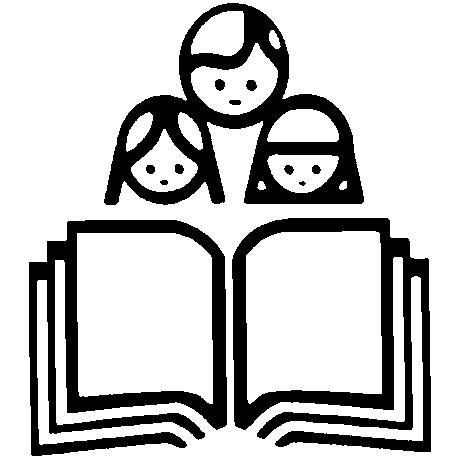 